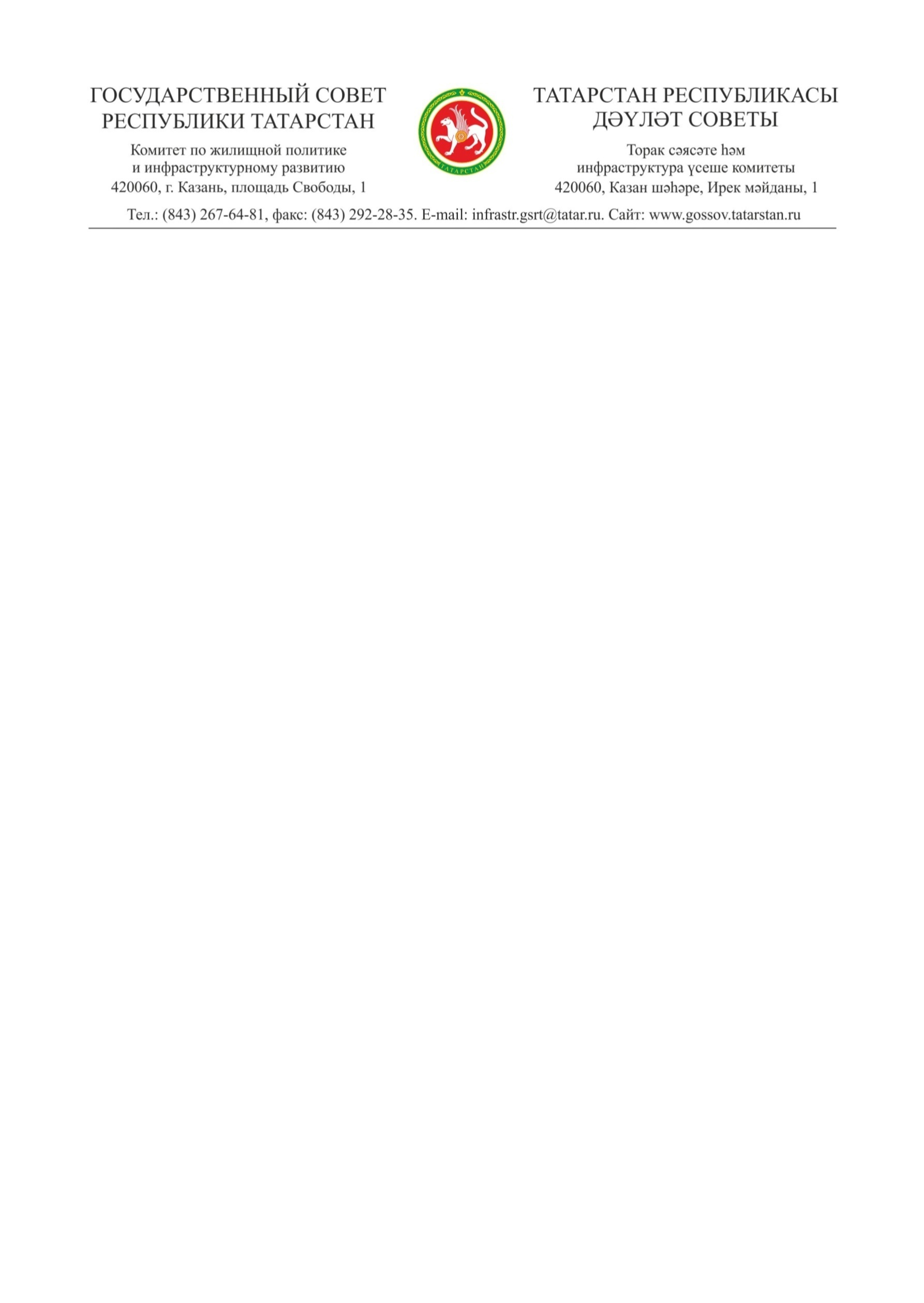 ПОСТАНОВЛЕНИЕот 16 декабря 2019 года № 4-22-6Заслушав и обсудив информацию председателя Комитета 
Государственного Совета Республики Татарстан  по жилищной политике и инфраструктурному развитию А.В. Тыгина по вопросу проведения мониторинга отдельных законов Республики Татарстан, Комитет ПОСТАНОВЛЯЕТ:Учитывая актуальность тем, затрагиваемых в наказах избирателей, в 
области организации капитального ремонта в многоквартирных домах, а также содержания автомобильных дорог и благоустройства  территорий, в целях 
всестороннего анализа практики применения законодательства, регулирующего соответствующие сферы правоотношений, обратиться в Президиум Государственного Совета Республики Татарстан с предложением о проведении мониторинга Закона Республики Татарстан «Об организации проведения капитального ремонта общего имущества в многоквартирных домах в Республике Татарстан» и Закона Республики Татарстан «Об автомобильных дорогах и о дорожной деятельности на территории Республики Татарстан».Председатель Комитета                                                                         А.В. ТыгинО проведении мониторинга отдельных законов Республики Татарстан